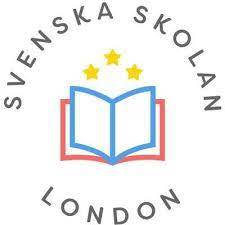 Health and medication formPLEASE FILL IN THE FORM USING A COMPUTEREmail the form to gymnasiet@swedishschool.org.ukStudent name:Student Date of Birth: Describe condition and give details of symptoms and/or special requirements:Name of medication, if applicable:Dose and instrument for administration of medication (epipen, tablet, syrup etc):Frequency and times of medication:Medical contact (name of hospital/practice and doctor if known and contact details):Emergency contact (name and contact details): Please notice, if you are bringing medication from Sweden, remember to bring documentation that proves that the medication is for your personal use.